Appendix A (Paper)Appendix Table 1: Testing Whether the Correlations between Presidential Approval and Macropartisanship Vary by Race and EthnicityHotelling's T-Test reports a t-statistic. Steiger's Z-Test reports a Z-statistic; p-values in parentheses. *p<0.10, **p<0.05, ***p<0.01.Appendix Table 2: Testing Whether the Correlations between Polarization and Macropartisanship Vary by Race and EthnicityHotelling's T-Test reports a t-statistic. Steiger's Z-Test reports a Z-statistic; p-values in parentheses. *p<0.10, **p<0.05, ***p<0.01.Appendix B (Supplemental Online)Online Appendix Table 1: Consumer Confidences, Political Polarization, Administration, and Macropartisanship (No Presidential Approval)Standard errors in parentheses*** p<0.01, ** p<0.05, * p<0.10Online Appendix Table 2: Presidential Approval, Consumer Confidence, Republican Polarization (Conservatism), Administration, and MacropartisanshipStandard errors in parentheses*** p<0.01, ** p<0.05, * p<0.10Online Appendix Table 3: Presidential Approval, Consumer Confidence, Democratic Polarization (Conservatism), Administration, and MacropartisanshipStandard errors in parentheses*** p<0.01, ** p<0.05, * p<0.10Online Appendix Table 4: ARMA Models of Presidential Approval, Consumer Confidence, Polarization, and AdministrationOnline Appendix Figure 1: Autocorrelations of Macropartisanship by Race or EthnicityOnline 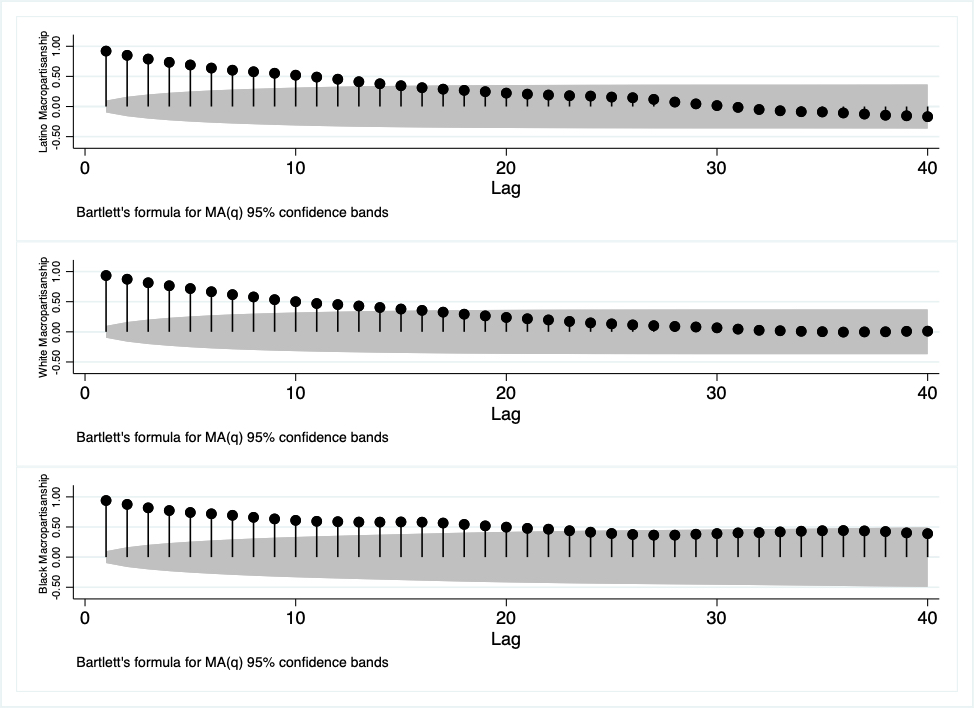 Online Appendix Figure 2: Partial Autocorrelations of Macropartisanship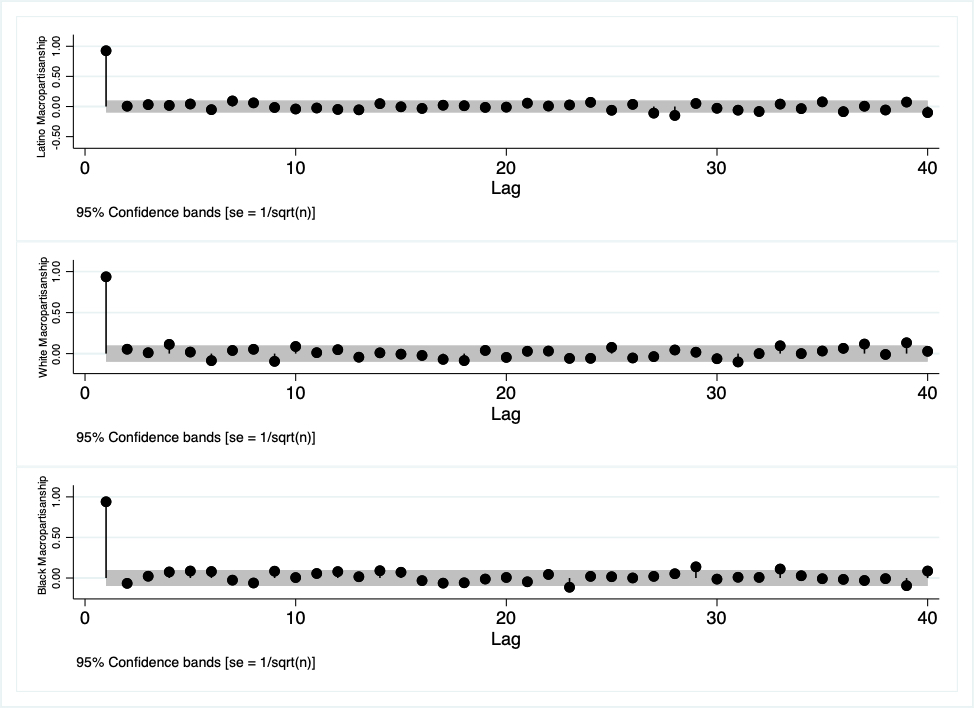 Online Appendix Figure 3: Latino Macropartisanship with Confidence Intervals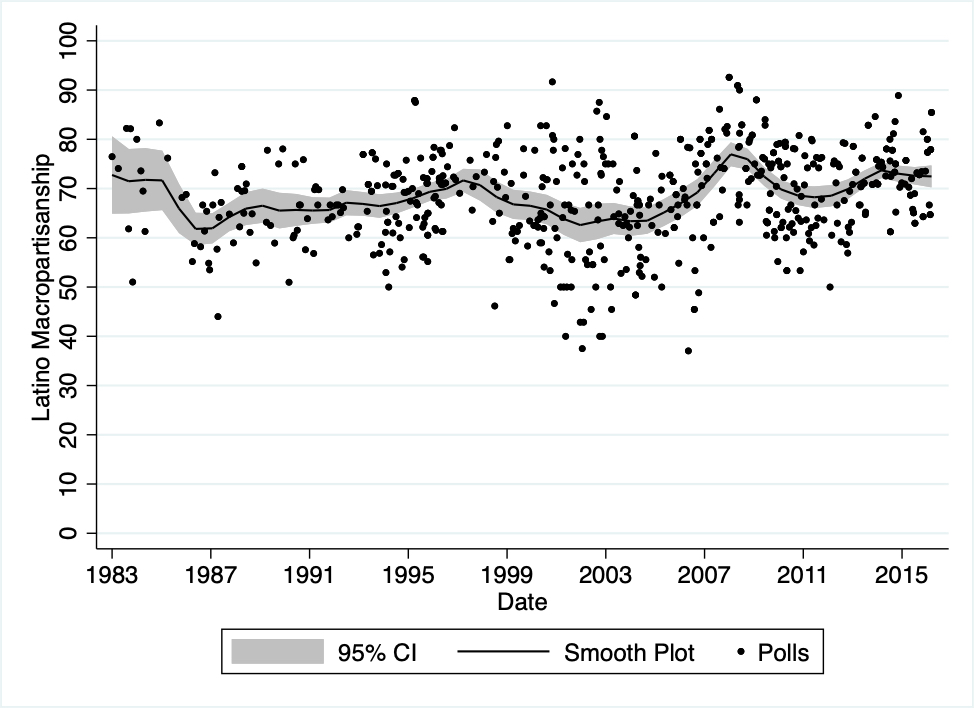 Online Appendix Figure 4: White Macropartisanship with Confidence Intervals 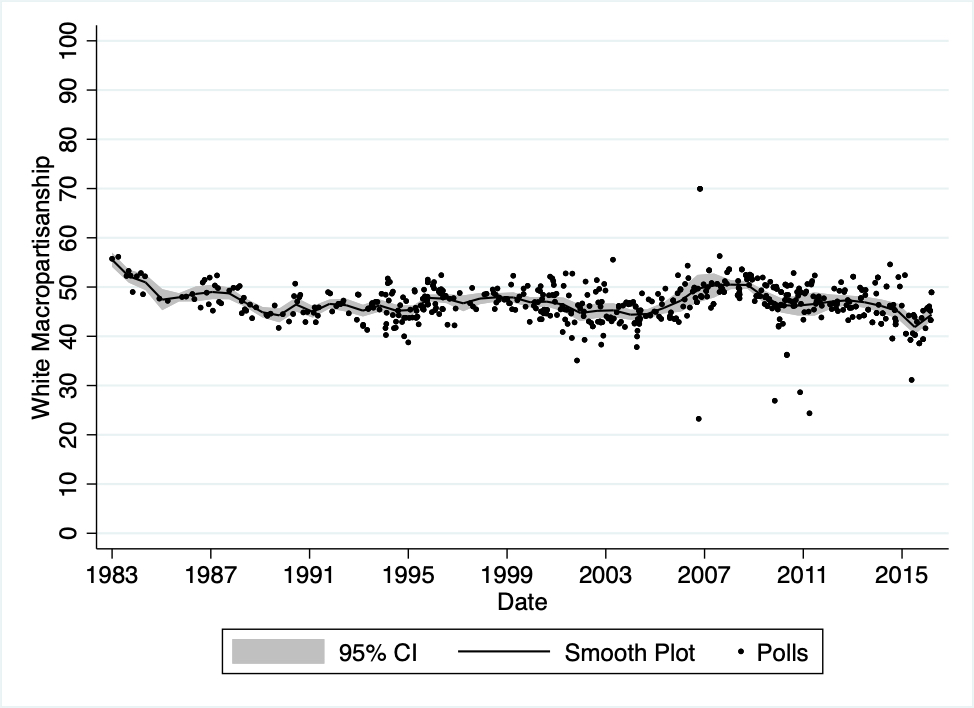 Online Appendix Figure 5: Black Macropartisanship with Confidence Intervals  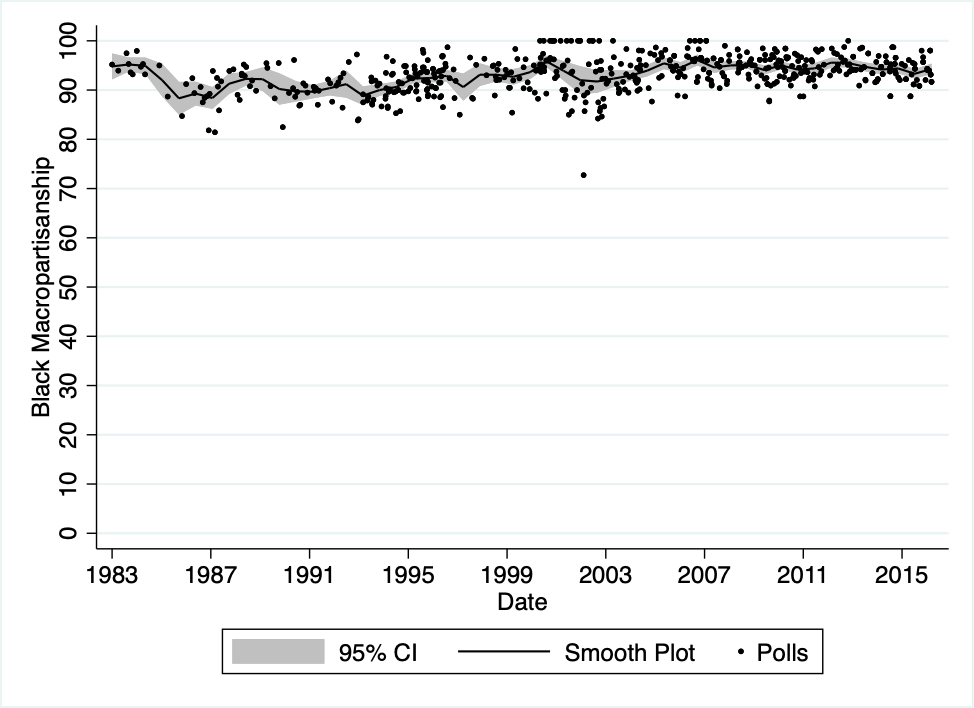 Hotelling's T-TestSteiger's Z-TestWhite vs. Black2.110**(0.035)2.100**(0.036)White vs. Latino2.541**(0.011)2.523**(0.012)Black vs. Latino0.190(0.849)0.190(0.849)Hotelling's T-TestSteiger's Z-TestWhite vs. Black-22.822***(<0.001)15.296***(<0.001)White vs. Latino-10.057***(<0.001)8.974***(<0.001)Black vs. Latino8.091***(<0.001)7.616***(<0.001)LatinosWhitesBlacksOverallLatinosWhitesBlacksOverallOLSOLSOLSOLSNewey-WestNewey-WestNewey-WestNewey-WestConsumer Indext-10.052**0.021***0.013*0.023**0.380***0.116***0.0200.149***(0.022)(0.008)(0.007)(0.010)(0.130)(0.037)(0.020)(0.035)Polarization3.752-4.543-0.118-0.386-53.605-47.832**8.262-9.982(7.792)(2.846)(2.684)(3.534)(43.089)(18.636)(8.610)(18.394)Reagan0.907-0.321-0.3890.1990.310-1.267-2.2482.520(1.077)(0.379)(0.379)(0.498)(6.758)(2.563)(1.583)(2.589)Bush I-0.137-0.975**-0.697*-0.649-9.698-8.881***-4.334***-5.251**(1.186)(0.442)(0.416)(0.546)(6.967)(2.589)(1.378)(2.534)Clinton-0.173-0.508**-0.504**-0.307-1.874-3.635***-3.370***-1.919(0.610)(0.224)(0.225)(0.283)(4.056)(1.234)(0.742)(1.266)Obama0.7800.2250.1560.41815.073***2.9800.2304.332**(0.847)(0.278)(0.269)(0.368)(3.961)(1.842)(0.857)(1.816)Macropartisanshipt-10.899***0.906***0.887***0.885***(0.022)(0.019)(0.023)(0.022)Constant-0.3060.2220.227-0.004-1.6851.711*1.618***-0.295(0.424)(0.152)(0.152)(0.195)(2.878)(0.977)(0.577)(0.964)Observations398398398398399399399399R-squared0.8620.9090.8890.870F8.816.9520.9511.42LatinosWhitesBlacksOverallLatinosWhitesBlacksOverallOLSOLSOLSOLSNewey-WestNewey-WestNewey-WestNewey-WestApprovalt-10.028*0.022***0.014**0.017**0.214***0.150***0.090***0.120***(0.017)(0.006)(0.006)(0.008)(0.072)(0.028)(0.019)(0.026)Consumer Indext-10.0290.018**0.0130.020*0.242**0.065*0.0050.106***(0.023)(0.008)(0.008)(0.011)(0.105)(0.034)(0.022)(0.034)Republican Polarization24.023-14.388**-6.486-1.544-33.507-98.195***-10.651-23.903  (Conservatism)(15.818)(5.867)(5.483)(7.269)(70.212)(34.410)(18.542)(40.243)Reagan2.090*-0.434-0.826**0.2505.224-1.290-3.771**2.469(1.123)(0.391)(0.398)(0.519)(5.969)(2.214)(1.557)(2.608)Bush I1.256-1.157***-1.065**-0.570-2.288-7.249***-5.101***-4.120(1.197)(0.443)(0.430)(0.557)(5.330)(2.271)(1.502)(2.638)Clinton0.488-0.689***-0.728***-0.2990.519-3.741***-3.804***-1.745(0.678)(0.248)(0.251)(0.314)(3.414)(1.161)(0.845)(1.354)Obama-0.4250.912**0.6550.60413.840**6.544***1.8615.554**(1.257)(0.442)(0.421)(0.569)(5.379)(2.489)(1.336)(2.752)Macropartisanshipt-10.890***0.865***0.866***0.868***(0.022)(0.022)(0.024)(0.023)Constant-0.5820.2030.323**-0.042-3.589*0.9991.886***-0.568(0.389)(0.134)(0.140)(0.176)(1.951)(0.690)(0.485)(0.744)Observations398398398398399399399399R-squared0.8640.9120.8910.871F7.569.9724.6413.58LatinosWhitesBlacksOverallLatinosWhitesBlacksOverallOLSOLSOLSOLSNewey-WestNewey-WestNewey-WestNewey-WestApprovalt-10.028*0.020***0.015**0.017**0.200***0.145***0.096***0.121***(0.017)(0.006)(0.006)(0.008)(0.066)(0.029)(0.019)(0.026)Consumer Indext-10.053**0.0100.0030.017*0.283***0.018-0.031*0.085**(0.021)(0.007)(0.007)(0.010)(0.101)(0.033)(0.017)(0.034)Democratic Polarization3.6404.533-5.549-1.24589.50944.686**-35.737***-1.818  (Conservatism)(12.160)(4.289)(4.239)(5.487)(58.762)(20.422)(11.448)(19.729)Reagan0.3820.131-0.1000.4221.9312.233-0.9324.095**(0.888)(0.314)(0.309)(0.418)(5.072)(1.768)(1.350)(1.903)Bush I-0.587-0.509-0.278-0.380-6.277-3.840***-1.916*-2.409(1.023)(0.363)(0.354)(0.468)(5.032)(1.452)(1.109)(1.494)Clinton-0.317-0.328*-0.438**-0.227-0.239-1.606**-2.760***-0.971(0.531)(0.188)(0.196)(0.244)(2.889)(0.727)(0.543)(0.847)Obama1.328**-0.0570.1680.486**12.144***0.0060.859*3.871***(0.573)(0.175)(0.175)(0.247)(1.769)(0.998)(0.515)(1.129)Macropartisanshipt-10.885***0.879***0.859***0.868***(0.023)(0.021)(0.025)(0.023)Constant-0.1950.1220.119-0.091-1.9620.7240.915**-0.929(0.425)(0.148)(0.148)(0.195)(2.313)(0.677)(0.455)(0.668)Observations398398398398399399399399R-squared0.8630.9110.8910.871F8.3011.3733.1713.81LatinosWhitesBlacksOverallARMA(1, 1)ARMA(1, 1)ARMA(1, 1)ARMA(1, 1)Approvalt-10.0530.0030.0090.015(0.045)(0.013)(0.014)(0.015)Consumer Indext-10.0480.049**0.0210.068***(0.045)(0.019)(0.013)(0.020)Polarization53.942***-18.5894.200-15.767*(14.671)(11.915)(5.348)(9.290)Reagan11.447***-0.91-2.494**-0.144(3.14)(1.492)(1.166)(1.668)Bush I8.115***-1.961*-3.820***-2.764**(2.399)(1.027)(0.919)(1.279)Clinton4.049**-2.299***-2.808***-2.257**(1.579)(0.851)(0.616)(0.988)Obama4.4133.288*1.1314.329***(2.845)(1.773)(0.836)(1.189)AR(1)0.911***0.972***0.875***0.921***(0.023)(0.041)(0.030)(0.028)MA(1)0.016-0.0770.0980.014(0.062)(0.079)(0.070)(0.066)Constant-4.671*0.8401.316*0.266(2.407)2.802)(0.721)(1.243)Sigma3.061***1.087***1.061***1.408***(0.137)(0.072)(0.046)(0.095)Observations399399399399